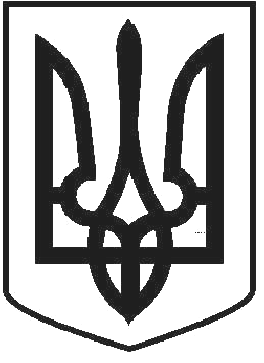 УКРАЇНАЧОРТКІВСЬКА МІСЬКА РАДА ТРИДЦЯТЬ ШОСТА СЕСІЯ СЬОМОГО СКЛИКАННЯРІШЕННЯвід 16 березня 2018 року	№ 1015м. ЧортківПро надання дозволу Чортківській міській раді на розроблення детального плану  території (зміна цільового призначення земельної ділянки)для будівництва та обслуговування багатоквартирного житлового будинку по вул. Князя Володимира Великого в м. ЧортковіРозглянувши заяву Свідніцької Н.І., відповідно до ст. 8, 10, 16, 19, 24 Закону України «Про регулювання містобудівної  діяльності», ст. 12 Закону України «Про основи містобудування», керуючись п. 42 ч.1 ст. 26 Закону України «Про місцеве самоврядування в Україні», міська радаВИРІШИЛА:Надати дозвіл Чортківській міській раді на розроблення детального плану території (зміна цільового призначення земельної ділянки) для будівництва та обслуговування багатоквартирного житлового будинку по вул. Князя Володимира Великого в м. Чорткові, відповідно до державних будівельних та інших норм, стандартів і правил, генерального плану м. Чорткова.Визначити:Замовником   розроблення   детального  плану  території	Чортківську міську раду.Відповідальними за розроблення та фінансування детального плану території осіб зацікавлених в отриманні земельних ділянок.Копію рішення направити в відділ містобудування, архітектури та капітального будівництва міської ради.Контроль за виконанням рішення покласти на постійну комісію з питань містобудування, земельних відносин, екології та сталого розвитку міської ради.Міський голова	Володимир ШМАТЬКО